National Agri-Food Biotechnology Institute (NABI)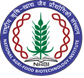 (Dept. of Biotechnology, Ministry of Science & Technology, Govt. of India)Sector-81, Knowledge City, Manauli P.O, S.A.S. Nagar-140306, Punjab, India. Website: www.nabi.res.in.Advertisement no. NABI/Admin/5(09)/2024-25/ACAD-4Walk-In-interview for the temporary positions of Junior Research Fellow, Senior Research Fellow, RA-INational Agri-Food Biotechnology Institute (NABI) is an autonomous Institute under the Department of Biotechnology, Government of India. NABI aims at catalysing the transformation of the Agri-food sector in India by being a nodal organization for knowledge generation and translational science leading to value-added products based on Agri-Food biotech innovations for improved household nutritional security. Since its inception in 2010, NABI is involved in research activities for Biofortification, the development of designer crops for improved nutrition, providing sustainable and novel solutions for quality food and nutrition, and the development of evidence-based functional foods to counter malnutrition. The food and nutritional Biotechnology division at NABI requires the following research personnel purely on a temporary basis. 1. Research Associate I (RA-I) (NABI CORE) (One position)Project title - “Genomics for the development of disease-resistant and climate-resilient crop varieties”Principle Investigator: Dr. Sivasubramanian R, Scientist-DPosition: Research Associate I (RA-I) (One)Essential Qualification: - Ph.D. in any branch of Life Sciences or Biotechnology with at least two peer-reviewed international publication in Science Citation indexed (SCl) journal.Duration: The RA fellowship is a purely temporary assignment and is tenable for a period of 1 year only, and in exceptional cases, depending upon the progress of the research, the performance, the committee may recommend the up-gradation of RA Levels.Desirable Experience: We seek an enthusiastic and highly motivated candidate who is interested in genetics, and genomics of crop plants.  Research experience in molecular biology related techniques (including PCR, recombinant DNA cloning techniques, plant transformation), and library preparation methodologies for NGS.Research experience in handling genomics data, NGS data analysis (including genome sequencing & assembly, comparative genomics, and RNASeq analysis) as evidenced by relevant research publications in peer-reviewed journals or preprint servers. Research experience in the field of genome editing is desirable.Responsibilities: Recruited RA will work on genomics and genome-editing for crop improvement with a focus on disease-resistance, and climate-resilience. Candidate is expected to help in coordinating the project and other existing projects in the lab. Candidate will also help in preparing reports for funding agencies and write manuscripts for publication.Emoluments: Rs. 58000/- per month plus HRA (As per DST OM No. DST/PCPM/Z-06/2022 dated 26.06.2023)Age limit: - 40 years (Relaxation is admissible in the case of SC/ST/OBC/PD and women candidates as per GOI instructions)Contact:- Dr. Sivasubramanian, Sct-D, Tel: +91172522 1183, Email - siva.r24@nabi.res.in2. Project title: Biocatalysts from microbial resources from traditionally fermented foods and extreme ecological niches for production of nutraceuticalsSenior Research Fellow (One position) Principal Investigator: Dr. Amit Kumar Rai, Scientist-DDuration for SRF position: The Senior Research Fellowship (SRF) is a purely temporary assignment and is tenable for a period of 1 year only, and in exceptional cases, depending upon the progress of the research, the performance, the committee may extend for period on one year.Job profile: The SRF will focus on purification and characterization of protein particularly biocatalysts produced by microorganisms.The SRF will oversee the application of specific enzyme producing microorganisms for production of value-added products from low-cost biomass.Essential qualifications: Masters in Biotechnology/Microbiology/Life Science/Biochemistry with a minimum of two years of research experience post masters and at least one research paper in science citation indexed (SCI) journal. The candidate should have qualified any one of the national level examination (CSIR-UGC-NET or GATE). Additionally, candidate will be eligible for interview if they have qualified National Level examinations conducted by central government departments and their agencies and institutions such as DST, DBT, DAE, DOS, DRDO, MHRD, ICAR, ICMR, IIT, etc.Desirable qualifications: Prior research experience by high impact peer reviewed publications.Experience in microbial fermentation and production of biocatalyst from native microbial strains.Experience in chromatographic separation techniques (e.g., HPLC, column chromatography).Emoluments: The SRF will be hired with the emoluments of Rs 42,000/month+ HRA as per the Govt. guidelines.Age Limit: The age limit of applicants for SRF will be 32 years as on date of interview. (Relaxation is admissible in case of SC/ST/OBC/women as per government of India instructions).Contact: Dr. Amit Kumar Rai, Sct-D, Tel: +91172522 1266 Email: amit.rai@nabi.res.in3. Position: Research Associate-I (RA-I), NABI Core (01). Project: Development of functional food products from agricultural/food processing waste.Duration for RA position: The research associate-ship is a purely temporary assignment and is tenable for a period of 2 (two) years. The performance of the selected candidate will be evaluated after initial 1 year; further extension of another 1 year will be subject to submission of progress report submitted by selected candidate and satisfactory assessment remarks given by the reporting officer.Job profile: RA-I will be responsible for production and up-scaling of bio-polymers as functional food product constituents.RA-I will be responsible for the functional characterization of the food products.Essential qualifications: PhD/MD/MS/MDS or equivalent degree or having three years of research, teaching and design and development experience after MVSc/M.Pharma/ME/M.Tech with at least one research paper in Science Citation Indexed (SCI) journal. Candidate with thesis submission will also be eligible (along with proof of submission) but will be hired at SRF level till they receive their degree (Eligibility criteria as per As per DST OM No. SR/S9/Z-08/2018 dated 30.01.2019 and DST OM: DST/PCPM/Z-06/2022 dated June 26, 2023).Desirable qualifications: Prior research experience by high impact peer reviewed publications.Research experience in extraction of biopolymers.Research experience in functional characterization of biopolymers and food products.Emoluments: Rs.58,000/-month + HRA, depending on years of experience. RA Emoluments and Eligibility conditions are as per DST OM: DST/PCPM/Z-06/2022 dated June 26, 2023. Age Limit: The age limit of applicants for RA will be 40 years as on date of interview. (Relaxation is admissible in case of SC/ST/OBC/women as per government of India instructions).Contact Details: Dr. Koushik Mazumder, Scientist-E email: koushik@nabi.res.in contact no. 0172-5221244.4. Project title: Improvement of starch based processing and nutritional quality in wheatPrincipal Investigator:  Dr Joy K. Roy, Scientist-F Temporary position: Research Associate-I (One Position) Maximum Duration: The RA fellowship is a purely temporary assignment and is tenable for a period of six months (6 month).Essential Qualification: Ph.D. or equivalent degree or having 3 years of research, teaching, and design and development experience after ME/M.Tech with at least one research paper in Science Citation indexed (SCl) journal.Emoluments and eligibility: Revised salary as per DST OM No. DST/PCPM/Z-06/2022 dated 26/6/2023Desirable qualifications: Proven experience in agricultural biotechnology, especially in plant molecular biology and molecular markers and QTL mapping studies; relevant research publications in peer-reviewed journals.Responsibility: i) Genotyping of wheat germplasm/mapping population/EMS mutant lines using molecular markers;ii) Phenotyping of nutritional and other agro-morphological traits on the EMS mutants at multi-locations within India;iii) Genome-wide association mapping and QTL mapping approaches. Fellowship: Rs. 58,000/- per month plus HRAAge limit: 40 years (Relaxation is admissible in the case of SC/ST/OBC/PD and womencandidates as per GOI instructions)Contact: Dr Joy K Roy, Scientist- F, Tel: +91172 5221206 Email: joykroy@nabi.res.in5. Project Title: Characterization of saponin polymorphism in irradiation-induced TILLING population of soybean cultivar NRC-142 (BT/PR52313/BSA/33/40/2024)Principle Investigator (PI): Dr. Panneerselvam Krishna Murthy, Scientist-D, NABI, MohaliFunding Agency: Department of Biotechnology (DBT)Position: Junior Research Fellow (01)(JRF for 2 years and will be converted to SRF after evaluation)Duration: 3 yearsEssential Qualification:MSc/ M.Tech in Biotechnology/ Biochemistry/ Agriculture/ Botany/ Zoology/ Microbiology and other related fields in Life Science55% total marks or equivalent score in the qualifying degree (5% relaxation in marks will be given to SC/ST/OBC (non-creamy layer)/ PWD as per GOI norms)In addition to the above, candidates applying for the JRF position  must qualify a minimum of any one of the national-level tests (e.g., DBT-BET (including Category-II merit list), CSIR-UGC-NET, GATE, etc.,) conducted by Central Government Departments and their Agencies, and Institutions such as DST, DBT, DAE, DOS, DRDO, MHRD, ICAR, ICMR, IIT, IISc, IISER etc.,Desirable:1. Experience in general plant molecular biology related techniques such as cloning2. Experience in HPLC and TLC3. Expertise in soybean tissue culture techniquesResponsibilities:1. Isolation and separation of saponins from mutant population of soybean seeds using thin-layer chromatography, HPLC and LC-MS2. Cloning of candidate genes responsible for the saponin phenotype change in mutants3. Hybridization, F2 population generation and gene mappingAge: 28 years (Relaxation is admissible in the case of SC/ST/OBC/PD and women candidates as per GOI instructions)Emoluments: As per the DBT project sanction orderRs. 37,000 + 18% HRA per month for the 1st and 2nd years as JRFRs. 42,000 + 18% HRA per month for the 3rd year as SRFContact Details of the PI: E-Mail: panneer.krishna@nabi.res.in; Tel.: +91-172-5221204 (O)6. Principle Investigator: Dr. Prafull Salvi, Scientist-C, NABIProject Title: Unravelling the molecular roles of Rice Seed-expressed bZIP (RISBZs) Transcription Factors using genome editing approach (GAP66).Position available (Temporary): Student InternNo. Position available: - 1Stipend: Rs. 5000/- per month (Fixed)Duration: Two months from date of commencement of training.Essential Qualification: Students should be undergraduate/postgraduate in engineering or postgraduate in Science in botany, biochemistry, biotechnology,Contact: Dr. Prafull Salvi, Scientist C, Tel: +91 172 5221127, Email: prafull.salvi@nabi.res.inApplication Procedure & Other Conditions1. All interested candidates may appear for Walk-In-Interview at National Agri-Food Biotechnology Institute located at Knowledge city, Sector-81, Mohali - 140306, Punjab on 29-05-2024 at 09:00 A.M. along with the duly filled application form available on the website www.nabi.res.in.2. Incomplete application forms and applications that are not in proper format may be summarily rejected. 3. The applications should be submitted strictly as per the prescribed format that can be downloaded from the NABI website. 4. Candidates applying for more than one option can give their preference in the same application by ticking multiple options. No need to submit a separate application form for each option. 5. Candidates should ensure that information mentioned in the application form is accurate. Once the application form is submitted no further request regarding any changes/ information in the application form will be considered.                         6. The duly filled application form must be submitted at the time of registration at NABI from 09:00 AM to 10:00 AM on 29-05-2024.7. The candidates must ascertain their eligibility before applying, as ineligible candidates will not be interviewed. 8. All the candidates are requested to appear for a Walk-In interview with an application form, experience certificates, publications, and original degree certificates and transcripts.  9. Original mark sheets, certificates, award/fellowship, etc must be accomplished for verification at the time of the interview, and attach one set of attested copies of the documents with the application form.  10. No TA/DA will be paid for appearing in the interview. 11. Canvassing in any form or bringing influence, political or otherwise, will lead to disqualification of the candidate(s). 12. Candidates should strictly adhere to guidelines issued by World Health Organization and Centre Govt/State Govt on Covid-19. 13. In the event of special circumstances, candidates may request the project investigator (via email) to conduct their interviews online. Such requests must be submitted well in advance, preferably at least one week prior to the scheduled interview date. However, the final decision will be taken by the selection committee to ascertain the special circumstances and allow the candidate (s) for an online interview. The Institute reserves the right to conduct the interview in online/offline mode. (Manager Administration)